Town of Scituate 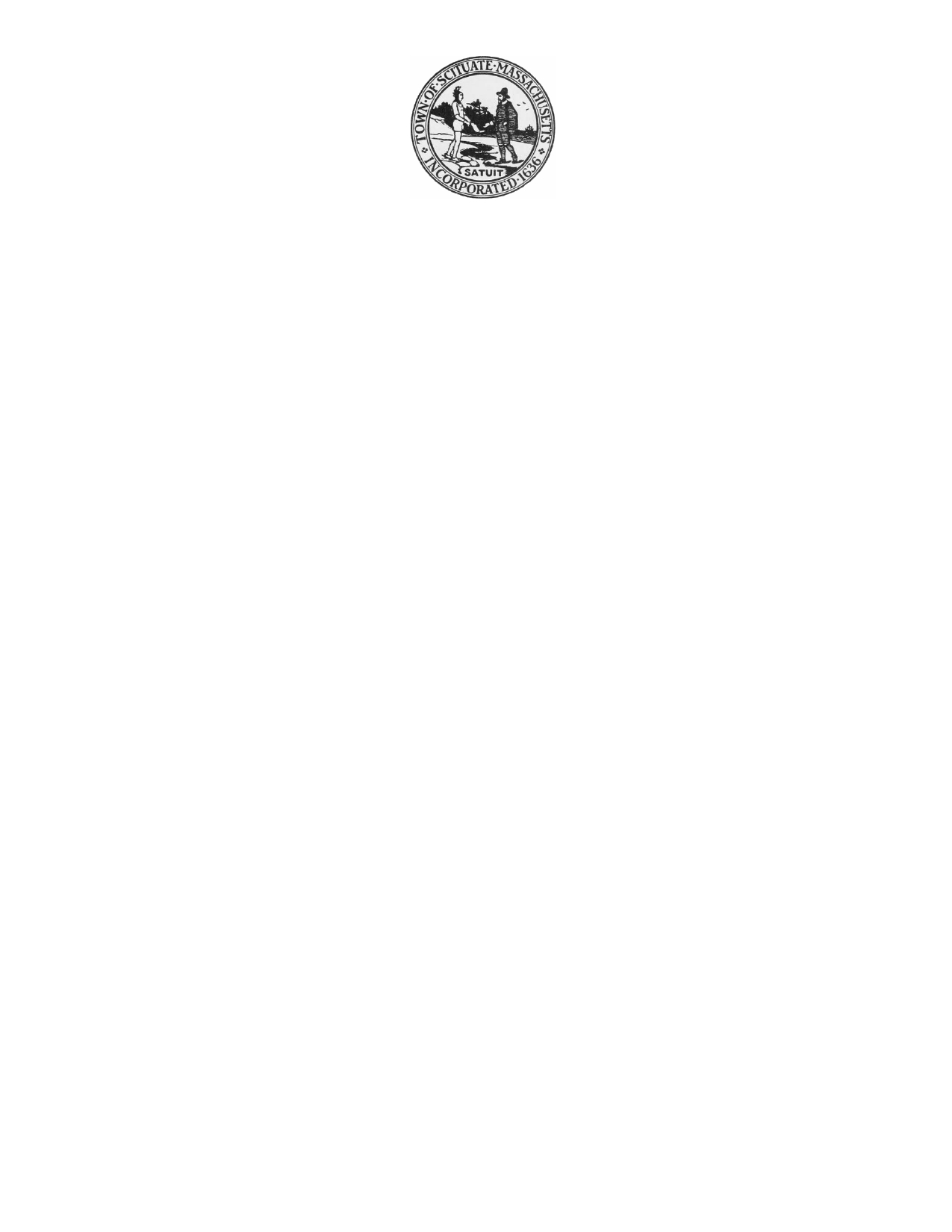 Affordable Housing Trust600 Chief Justice Cushing Highway Scituate, MA 02066www.scituatema.govAGENDAAFFORDABLE HOUSING TRUSTWednesday, August 19, 2020 – 6:30 pmVIRTUAL MEETINGGoToMeeting Conference CallDial: 1- (872) 240-3311Access Code: 128-687-085Meeting called to orderAcceptance of agendaDiscussion: Housing Production Plan with Karen Sunnarborg Old BusinessNew BusinessAdjourn 